                    가정통신문 ( APRIL)            아름답고 좋은 향기를 날리는 귀한 화원! 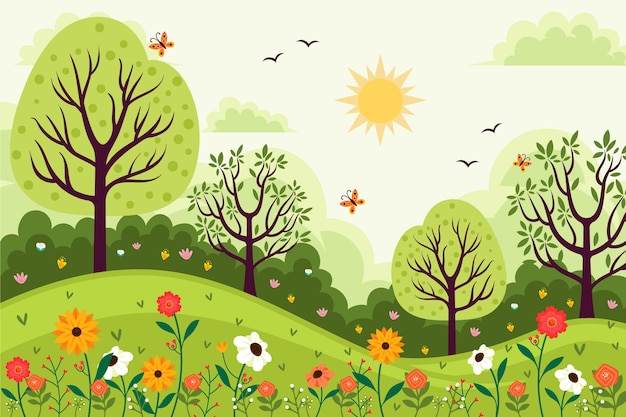 아름답고 향기로운 계절이 왔어요.모든 산과, 들이 새싹과 아름다움을 마음껏 뽐내며 새롭게 자라나고 있는 아름다운 우리들의 계절이예요! 우리들의 마음에 희망에 새싹이 돋아나요!우리들은 하나님이 우리에게 주신 아름다운 향기를 나누어 볼래요!이번 달의 theme 은 “배려” 입니다. 다른 사람을 소중히 여기며 섬기는 모습입니다.   봄에 햇볕이 좋아 봄에 대한 다양한 주제를 가지고 활동을 만들어 갑니다. 야외 학습을 많이 해 볼래요!우리들의 꽃나무와 식물로 우리의 귀한 자연 학습장을 만들어 볼래요!우리들은 하나님 나라에 소중한 인격체입니다. 우리가 가지고 있는 어린시절의 “내” 가 좋은 성품과 귀한 사랑을 받고 자라는 아이가 될 수 있도록 많은 환경을 만들어 주시고 사랑의 이야기와 향기를 담아 주세요! Family Activity와 Family Practice를 가정에서 20분씩 자녀들과 함께 나누어 주시기 바랍니다.Bible과 동요&동시를 보내드리오니, 가정에서도 함께하여 주시기 바랍니다. (1월~ 4월까지 보내드립니다)Theme  :  “ Over in the Meadow II ”, “ Caring ”따뜻하고 아름다운 공기가 우리를 기쁘게 하는 계절이 왔습니다. 아침, 저녁으로의 기온의 차이가 우리를 감기 걸리게 합니다. 눈병과 콧물, 기침에 유의하여 주시기 바랍니다.  매 주 월요일 아이들이 등원할 때에는 손과 발, 몸 등을 깨끗하게 하여주시기 바랍니다. 특히, 자녀들과 함께 샤워하는 시간을 많이 가져주시기 바랍니다.아이들이 열이 있을 경우, 기침이 심할 경우 등은 가정에서 돌보아 주시고 손과 얼굴 등을 꼭 자주 닦아주시기 바랍니다.매 월 첫날은 물티슈를 보내주시기 바랍니다. 아름다운 자연과 접할 수 있는 귀한 시간을 나누려 해요. (아침시간에 운동장을 밟으며 같이 대화해 주세요), 9시 30분부터 시작입니다. 예쁜 식물 학습장을 만들 수 있도록12일(금요일)까지 예쁜 꽃나무나 식물 등 한가지씩 보내주시기 바랍니다. (가능한 분만) 24일 (수요일) Armenian Genocide Remembrance Day 로 학교가 1일간 쉽니다.자녀들이 장기간 학교를 결석하거나 옮길 시에는 반드시 1달 전에 알려주시면 감사하겠습니다.4월 6일부터 시니어 지도자 자격증 과정을 실시하오니, 관심있는 분들은 원으로 연락주시고, 사이트를 보내드리오니 참고하여 주시기 바랍니다.예수님의 귀한 성품으로 자녀들의 성품과 인성이 잘 자랄 수 있도록 기도 부탁드립니다.    학부모님들의 크신 사랑과 믿음으로 가나안 어린이학교가 최선을 다하여 아이들을 섬김에 감사드립니다. 각 가정에 아름다운 봄의 향기가 넘치시도록, 행복한 가정이 되시길 기도드립니다. 가나안 어린이집  원장Announcements (APRIL)      Precious Garden Spreading Beautiful and Good Scent!• A beautiful and fragrant season has come.• It's our beautiful season where all the mountains and fields are growing anew, showing off their sprouts and beauty to their fullest! Fresh buds sprout in hope in our hearts!• We will share the beautiful scents God has given us!• This month's me is "careful." It's a way of cherishing and serving others.• The sun is good in spring, so I create activities with various topics about spring.I'm going to try a lot of outdoor learning!• Let's make our precious nature learning center with our flower trees and plants!• We are precious personalities to the kingdom of God.• Please create a lot of environments and capture the stories and scents of love so that our childhood "me" can be a child who grows up with good character and precious love!• Please share Family Activity and Family Practice with your children for 20 minutes at home.• We are sending you Bible and children's song & at the same time, so please join us at home. (We will send it from January to April)Theme  :  “ Over in the Meadow II ”, “ Caring ”1) The season has come when the warm and beautiful air makes us happy.2) The difference in temperature between morning and night makes us catch a cold. Please be careful about eye diseases, runny nose, and cough.3) When children come to school every Monday, please keep your hands, feet, and body clean. In particular, please take a lot of time to shower with your children.4) If your children have a fever or a bad cough, please take care of them at home and wipe your hands and face often.5) Please send us wipes on the first day of each month.6) I'm going to share my precious time with beautiful nature. (Please talk to me while stepping on the playground in the morning), it starts at 9:30 a.m.7) Please send us one pretty flower tree or plant by the 12th (Friday) so that we can make a pretty plant study center. (Only if possible)8) School is closed for one day on Wednesday, the 24th (Wednesday) with Armenian Genocide Remembrance Day.9) If your children are absent or moving to school for a long time, I would appreciate it if you could let me know a month in advance.10) The senior leadership certificate course will be held from April 6th, so if you are interested, please contact us in the circle and we will send you the site, so please refer to it.• Please pray that the character and character of your children will grow well with Jesus' precious character.• Thanks to the great love and trust of parents, Canaan Children's School did its best to serve the children.• I hope you have a happy family, so that each family is filled with the scent of beautiful spring. Canaan Daycare Director 